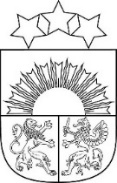 JĒKABPILS NOVADA PAŠVALDĪBAJĒKABPILS NOVADA DOMEReģistrācijas Nr.90000024205Brīvības iela 120, Jēkabpils, Jēkabpils novads, LV – 5201Tālrunis 65236777, fakss 65207304, elektroniskais pasts pasts@jekabpils.lvLĒMUMSJēkabpils novadā21.12.2022. (protokols Nr.27, 114.§) 	Nr.1269Par kapitāla daļu izsoles rezultātu apstiprināšanu un pirkuma līguma noslēgšanuSabiedrības ar ierobežotu atbildību “Zasas aptieka”, reģistrācijas Nr. 55403005341, juridiskā adrese Zaļā iela 10, Zasa, Zasas pagasts, Jēkabpils novads (turpmāk arī Sabiedrība) pamatkapitālu veido 5865 (pieci tūkstoši astoņi simti sešdesmit piecas) daļas. Jēkabpils novada pašvaldībai Sabiedrībā pieder 5865 daļas, kas sastāda 100% (viens simts procenti), katras kapitāla daļas vērtība ir 1,00 euro.Jēkabpils novada dome 26.05.2022. pieņēma lēmumu Nr.454 “Par tiešās līdzdalības pārvērtēšanu kapitālsabiedrībās” (protokols Nr.11, 57.§) nesaglabāt līdzdalību Sabiedrībā, to atsavinot.Ar Jēkabpils novada domes 28.07.2022. lēmumu Nr.678 “Par kapitāla daļu pārdošanu” (protokols Nr.17, 67.§) apstiprināti Sabiedrības kapitāla daļu pārdošanas noteikumi un nolemts rīkot Jēkabpils novada pašvaldībai Sabiedrībā piederošo 5865 kapitāla daļu pārdošanas pirmo izsoli, ar Jēkabpils novada domes 22.09.2022. lēmumu Nr.902 “Par pirmās izsoles atzīšanu par nenotikušu un otrās izsoles rīkošanu” (protokols Nr.21, 100.§) Jēkabpils novada pašvaldībai Sabiedrībā piederošo 5865 kapitāla daļu pārdošanas pirmā izsole atzīta par nenotikušu un nolemts rīkot otro izsoli ar augšupejošu soli, ar Jēkabpils novada domes 10.11.2022. lēmumu Nr.1046 “Par otrās izsoles atzīšanu par nenotikušu un atkārtotu otrās izsoles rīkošanu” (protokols Nr.24, 3.§) tika nolemts rīkot Jēkabpils novada pašvaldībai Sabiedrībā piederošo 5865 kapitāla daļu pārdošanas atkārtotu otro izsoli ar augšupejošu soli.Oficiālais paziņojums par Jēkabpils novada pašvaldībai Sabiedrībā piederošo 5865 kapitāla daļu pārdošanas atkārtotu otro izsoli tika publicēts oficiālā izdevuma “Latvijas Vēstnesis” 11.11.2022. laidienā Nr. 220, oficiālās publikācijas Nr.: 2022/220.IZ23 un Jēkabpils novada pašvaldības tīmekļvietnē www.jekabpils.lv . Atbilstoši Sabiedrības kapitāla daļu pārdošanas atkārtotas otrās izsoles noteikumu 5. punktam mēneša laikā pēc izsoles paziņojuma publicēšanas oficiālajā izdevumā “Latvijas Vēstnesis” noteiktajā termiņā, t.i. 11.12.2022. Jēkabpils novada pašvaldībā tika iesniegts viens pieteikums par interesi pirkt kapitāla daļas (dokumentu vadības sistēmā “Namejs” reģistrēts ar Nr. 2.5-3/22/5257) un saskaņā ar Sabiedrības kapitāla daļu pārdošanas izsoles komisijas 12.12.2022. lēmumu Nr. 2 izsoles dalībnieku reģistrā tika iekļauta sabiedrība ar ierobežotu atbildību “ForteMed”, reģistrācijas Nr. 40203346817, juridiskā adrese Ķelnes iela 1, Rīga, LV-1014.Sabiedrības kapitāla daļu pārdošanas atkārtotas otrās izsoles noteikumu 42. punkts nosaka, ka, ja uz izsoli ir ieradies tikai viens izsoles dalībnieks, par nosolītāju ir atzīstams vienīgais izsoles dalībnieks, kurš izsoles objekta pirkumu iegūst par izsoles objekta sākotnējo pārdošanas vērtību (cenu), savukārt 10. punkts - atkārtotas otrās izsoles kapitāla daļu pārdošanas sākotnējā vērtība (cena) ir 11800,00 euro (vienpadsmit tūkstoši astoņi simti eiro).Izsole, kura notika 19.12.2022. plkst. 10.00 pašvaldības iestādes “Jēkabpils novada Attīstības pārvalde” 1.stāva sēžu zālē, adrese: Rīgas iela 150A, Jēkabpils, Jēkabpils novads, piedalījās sabiedrība ar ierobežotu atbildību “ForteMed”, reģistrācijas Nr. 40203346817. Atbilstoši Sabiedrības kapitāla daļu pārdošanas atkārtotas otrās izsoles noteikumu 42. un 10. punktam sabiedrība ar ierobežotu atbildību “ForteMed” ieguva Jēkabpils novada pašvaldībai piederošās 5865 (pieci tūkstoši astoņi simti sešdesmit piecas) kapitāla daļas Sabiedrībā par atkārtotas otrās izsoles kapitāla daļu pārdošanas sākotnējo vērtību 11800,00 euro (vienpadsmit tūkstoši astoņi simti eiro).Saskaņā ar Sabiedrības kapitāla daļu pārdošanas atkārtotas otrās izsoles noteikumu 15.2. apakšpunktu sabiedrība ar ierobežotu atbildību “ForteMed” ir iemaksājusi drošības naudu 1180,00 euro (viens tūkstotis viens simts astoņdesmit eiro un 00 centi) apmērā, līdz ar to sabiedrībai ar ierobežotu atbildību “ForteMed” jāveic maksājums, ko veido starpība starp kapitāla daļu pārdošanas sākotnējo vērtību un iemaksāto nodrošinājumu, 10620,00 euro (desmit tūkstoši seši simti divdesmit eiro) apmērā.Pamatojoties uz Komerclikuma 188. pantu un 189. panta otro daļu, Publiskas personas kapitāla daļu un kapitālsabiedrību pārvaldības likuma H sadaļas XXIII nodaļu, likuma “Par pašvaldībām” 21. panta pirmās daļas 19. un 27. punktu, Jēkabpils novada domes 26.05.2022. lēmumu Nr. 454 “Par tiešās līdzdalības pārvērtēšanu kapitālsabiedrībās” (protokols Nr.11, 57.§), Jēkabpils novada domes 28.07.2022. lēmumu Nr. 678 “Par kapitāla daļu pārdošanu” (protokols Nr.17, 67.§), Jēkabpils novada domes 10.11.2022. lēmumu Nr. 1046 “Par otrās izsoles atzīšanu par nenotikušu un atkārtotu otrās izsoles rīkošanu” (protokols Nr.24, 3.§), ņemot vērā sabiedrības ar ierobežotu atbildību “Zasas aptieka” kapitāla daļu pārdošanas izsoles komisijas 19.12.2022. izsoles noslēguma protokolu, Jēkabpils novada dome nolemj:1.	Apstiprināt sabiedrības ar ierobežotu atbildību “Zasas aptieka”, reģistrācijas Nr. 55403005341 Jēkabpils novada pašvaldībai piederošo 5865 kapitāla daļu pārdošanas atkārtotas otrās izsoles rezultātus par kapitāla daļu pārdošanas sākotnējo vērtību 11800,00 euro (vienpadsmit tūkstoši astoņi simti eiro).2. 	Apstiprināt sabiedrību ar ierobežotu atbildību “ForteMed”, reģistrācijas Nr. 40203346817, juridiskā adrese Ķelnes iela 1, Rīga, LV-1014, par vienīgo izsoles uzvarētāju un sabiedrības ar ierobežotu atbildību “Zasas aptieka”, reģistrācijas Nr. 55403005341 Jēkabpils novada pašvaldībai piederošo 5865 kapitāla daļu, kas sastāda 100% (viens simts procenti), pircēju.3. 	Noteikt, ka sabiedrībai ar ierobežotu atbildību “ForteMed”, reģistrācijas Nr. 40203346817, pirms kapitāla daļu pirkuma līguma noslēgšanas jāveic maksājums, ko veido starpība starp pārdošanas sākotnējo vērtību un iemaksāto drošības naudu, 10620,00 euro (desmit tūkstoši seši simti divdesmit eiro) apmērā, maksājumu veicot Jēkabpils novada pašvaldības, reģistrācijas Nr. 90000024205, kontā  LV75HABA0001401057077, AS “Swedbank”, kods  HABALV22. 4.	Nosūtīt sabiedrībai ar ierobežotu atbildību “ForteMed”, reģistrācijas Nr. 40203346817, Kapitāla daļu pirkuma līguma projektu (apstiprināts ar  Jēkabpils novada domes 28.07.2022. lēmumu Nr. 678 “Par kapitāla daļu pārdošanu” (protokols Nr.17, 67.§)) un noteikt tā parakstīšanas termiņu 10 (desmit) darba dienas no Kapitāla daļu pirkuma līguma projekta nosūtīšanas dienas. 5. 	Nosūtīt sabiedrībai ar ierobežotu atbildību “ForteMed” sabiedrības ar ierobežotu atbildību “Zasas aptieka” kapitāla daļu pārdošanas izsoles komisijas 19.12.2022. izsoles noslēguma protokolu 3 (trīs) darba dienu laikā no šī lēmuma pieņemšanas.6. 	Uzdot Sabiedrisko attiecību un digitālās komunikācijas nodaļai atkārtotas otrās izsoles rezultātus atbilstoši lēmuma 1. un 2. punktā minētajam publicēt pašvaldības mājaslapā www.jekabpils.lv.7. 	Pēc Kapitāla daļu pirkuma līguma noslēgšanas, paziņot sabiedrības ar ierobežotu atbildību “Zasas aptieka”, reģistrācijas Nr. 55403005341 valdei par Jēkabpils novada pašvaldībai piederošo 5865 kapitāla daļu pārdošanu sabiedrībai ar ierobežotu atbildību “ForteMed”, reģistrācijas Nr. 40203346817, pievienojot noslēgto Kapitāla daļu pirkuma līgumu.8. 	Kontroli par lēmuma izpildi veikt Jēkabpils novada pašvaldības izpilddirektoram.Sēdes vadītājsDomes priekšsēdētājs		R.RagainisZanda Daņilova 28659311DOKUMENTS PARAKSTĪTS AR DROŠU ELEKTRONISKO PARAKSTU UN SATUR LAIKA ZĪMOGU